Муниципальное бюджетное дошкольное образовательное учреждение детский сад №18 «Солнышко»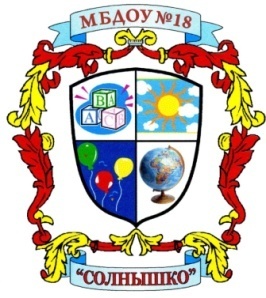 Памятка для родителей(подготовила воспитатель СкакунВ.В.)г.Приморско-Ахтарск 2018 г. Не для всех малышей заучивание стихотворений является проблемой. Для некоторых даже наоборот: они молниеносно запоминают то, что им особенно нравится. Но есть и такие детки, которым запоминать стихи сложно, для которых это просто каторжный труд. Почему? Чаще всего, потому что стихотворение он учит неправильно.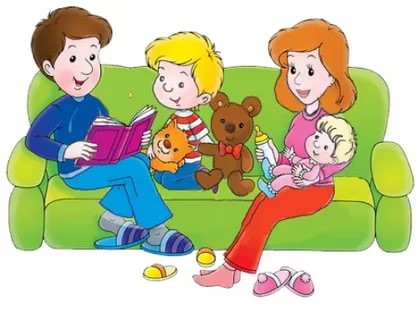 Многие родители не знают, как учить с ребенком стихи, с чего начать, на что обратить внимание при заучивании.Чтобы не подорвать добрых отношений с ребёнком, не требовать от него невозможного, предлагаем воспользоваться некоторыми секретами  заучивания стихотворений. Существуют разные методы, помогающие учить стихи с детьми, из которых родители смогут выбрать тот, который будет удобен им и ребенку, либо можно сочетать их между собой.При изучении стихов рекомендуется делить их на части. Даже небольшое четверостишие можно поделить на две части по две строчки.В первый день выучите первые две строчки, время от времени вспоминайте их, повторяйте. На следующий день повторите предыдущие строчки и выучите дополнительно две новые.Плавно увеличиваем объем стихотворений. Для начала лучше всего выбрать небольшое стихотворение, состоящее буквально из четырех строчек. Позже, когда ребенок его выучит, можно взять для изучения стих немного больше предыдущего.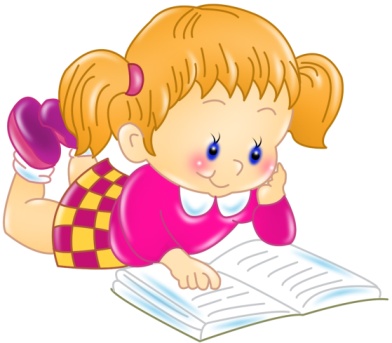 Не торопитесь. После того, как ребенок рассказал в первый раз стих, нужно время, чтобы он его запомнил, а не забыл через час.Детям легче запомнить стих, если они представляют то, о чем он. Поэтому прежде, чем приступить к заучиванию текста, предложите ребенку его представить, а лучше всего – нарисовать то, о чем говорится в строчках произведения.Объясняем ребенку непонятные, сложные слова и фразы. Обязательно объясните, что значит каждое неизвестное слово, фраза, словосочетание. Придумайте как можно больше синонимов к непонятным словам, которые будут ясны ребенку. После того, как вы выразительно прочитали стих, перескажите его своими словами, доступным языком для малыша, попутно поясняя непонятные моменты. После этого попросите ребенка пересказать стих своими словами по памяти.Следите за интонацией при чтении стихотворения, делайте паузы, когда это требуется. Приучайте ребенка с первых же дней рассказывать стихи с выражением. Во время воспроизведения можно демонстрировать действия, в соответствии со словами: ходить по комнате, приседать, наклоняться, показывать высокий (вверх руку) или маленький (руку опустить низко).Выбирайте стихи, в которых содержится много глаголов, существительные, динамика действий, так как такие стихи детям запомнить проще.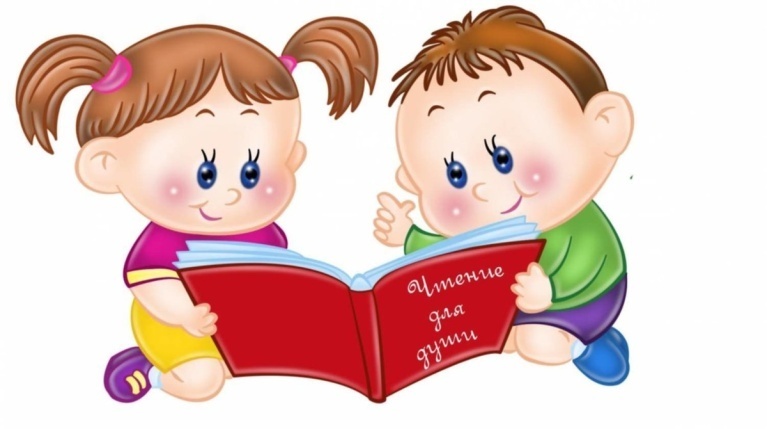 Чаще пойте или включайте диск с записанными на нем детскими песенками. Постепенно, слушая изо дня в день песни, ребенок будет запоминать слова и со временем начнет подпевать.Во время прогулок, по пути в магазин за продуктами, либо в детский садик повторяйте стихи, которые были выучены ранее либо рассказывайте новые.Не настаивайте на изучении стихов, если ребенок не в настроении, чем-то занят, расстроен. Это может отбить у ребенка всякое желание, и он потеряет интерес к стихам.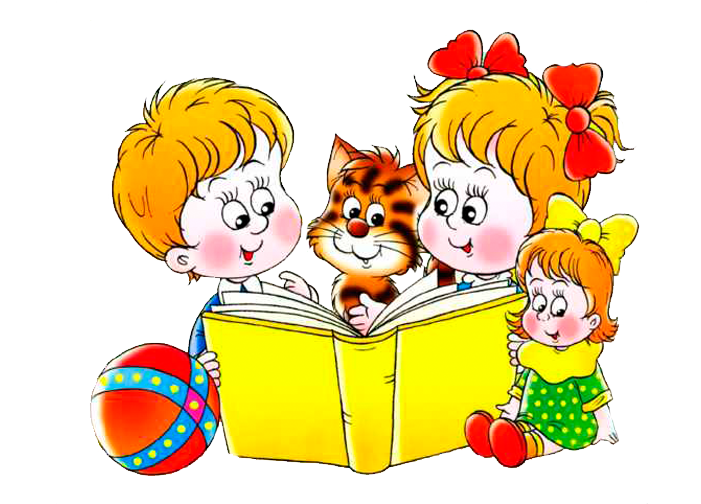 Вот и все секреты о том,  как правильно выучить с ребенком стихотворение не принуждая и не заставляя его к этому. Учите стихи, играя, и тогда в будущем малыш сохранит любовь к поэзии.  